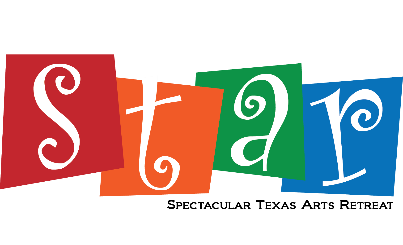 Last Name       First Name      Chapter             Area      Address             City       	Zip      E-mail      Home Phone      	Cell Phone        Guest  Y      N			(Area Code, Number)           If you would like to participate in any of the following, please check below all that apply:  Drama     Music        Dance      Creative WritingPlease tell us if you know you will arrive later than 7:00 PM Friday night.  Yes         NoPlease list special dietary needs here.       Please list special mobility needs here.          Weekend Registration  (Postmarked by November 15, 2016)  $225.00 Saturday only Registration (Postmarked by November 15, 2016) $100.00          Weekend Registration (Postmarked after November 15, 2016) $250.00    Saturday Only registration (Postmarked after November 15, 2016)   $150.00 Applications postmarked after January 1, 2017 may not  be accepted due to space availability. If you have a roommate please list her name here:Make a deposit of $100.00 NOW to hold your place.  Final payment of $125 is due by November 15, 2016.  After November 15, 2016 the registration fee goes up to $250.Please make checks payable to Delta Kappa Gamma and put STAR in the memo line.Mail your check with the registration application to:   Julie Eisenhauer             2262 Woodland Springs              Houston, TX 77077           281 496 0238 Questions:   Carolyn Mashburn Carolynmashburn44@gmail.com	          Pat Osborne      maryosborne@sbcglobal.net  